Brewery Business PlanProvided by NameSnack
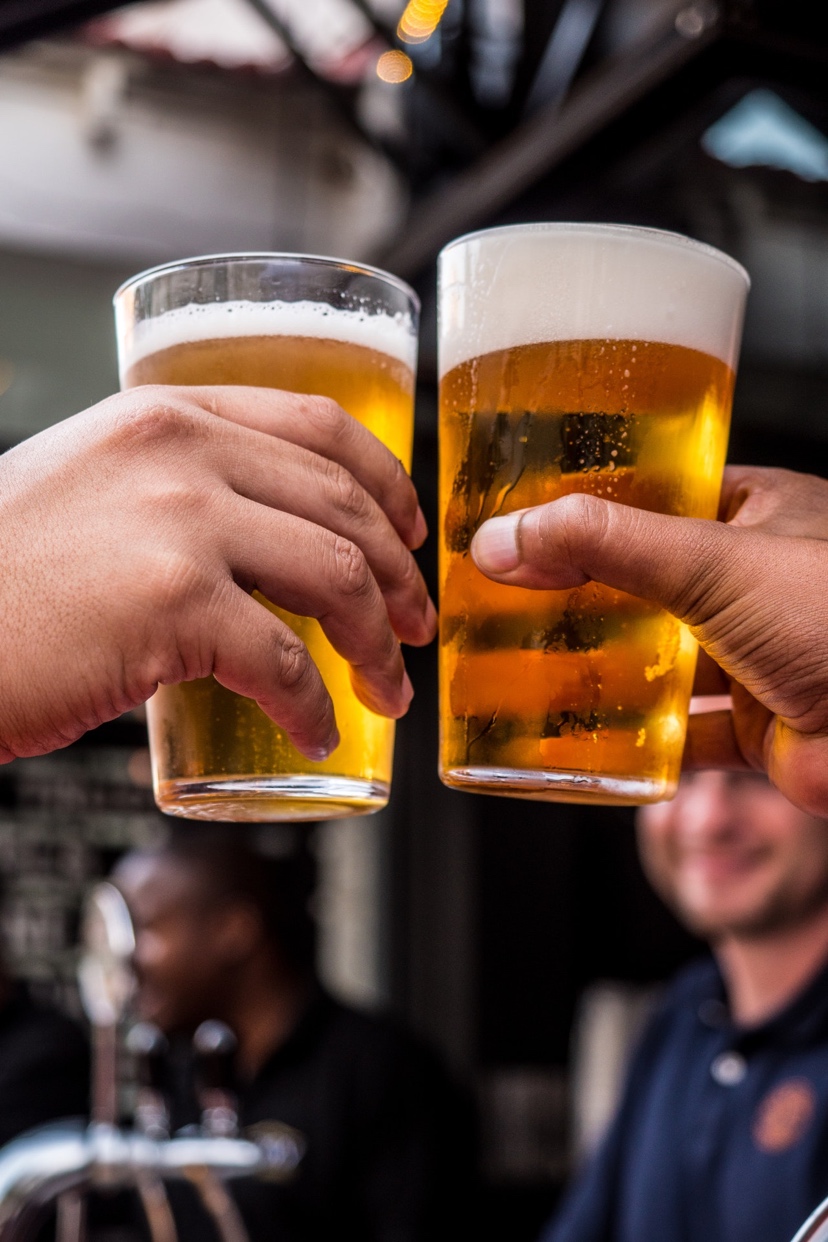 Executive Summary[Name of business] is a new brewery that will be established in [city/town] by founders [list names of founders]. The brewery will focus on providing high quality craft beer to patrons of the on-site taproom and to local restaurants.Initially, [name of business] will be supported by a personal investment from each of the founders and a business loan that will be used to secure real estate and equipment.Mission Statement“[Business name] exists to create a selection of the finest craft beers for local consumption and to develop a space for community engagement.”
DistinctivesBeer made using 90% local ingredients, with care taken to develop a close relationship with local farmers.The creation of a multi-use taproom that can be booked for concerts, private receptions, public speaking events, and more.Cooperative program with local community college to train students on brewing processes.
Investment OpportunitiesAlthough [business name] has enough capital to begin brewing on a small scale, capital from private investors in the brewery will be needed to purchase additional equipment, customize a taproom space, and hire employees. This will be achieved through a combination of loans, memberships, and equity partnerships.
Business DescriptionLegal Structure
[Business name] has been established as a Limited Liability Company in the state of [State name]. [Name] is the attorney of record.
LocationA location for [Business name] has not yet been found. To reduce upfront costs, the goal is to lease a commercial unit that has a combination of warehouse space for brewing and retail frontage with pedestrian access for the development of a taproom.LaunchPending finances and the lease of a suitable space for brewing, [business name] will tentatively open its doors to customers on/in [note specific date or month with year].
Sources of Revenue
[Business name’s] primary source of revenue will be derived from beer sales directly to the customer in the taproom. Secondary sources of revenue include wholesale beer sales to bars/restaurants, and booking fees for use of the taproom space.
Operations & ManagementLeadershipCEO – [Name and brief bio]CFO – [Name and brief bio]Director of Marketing – [Name and brief bio]Master Brewer – [Name and brief bio]Administrator – [Name and brief bio]Front of House Operations
Taproom Manager – The Taproom Manager will be responsible for supervising service in the brewery taproom. This includes hiring servers/bartenders, scheduling shifts, displaying products, rotating taps, and ensuring that the taproom premises complies with health and safety codes at all times.
Back of House Operations
Brewery Manager – The Brewery Manager will work in conjunction with the Master Brewer to maintain all aspects of production in the brewery, from quality control to shift scheduling to maintenance and cleaning procedures. The Brewery Manager will also be expected to regularly inspect equipment and ensure the security of all brewing operations in accordance with local health and safety regulations.MarketingBeer ProfileTarget MarketPromotional OutletsSocial MediaCollaborative BrewsPress/Media CoverageRelease PartiesLoyalty IncentivesMerchandiseCharityLocal IngredientsSWOT AnalysisStrengthsWeaknessesOpportunitiesThreatsSummaryCompetitionAccording to The Brewer’s Association, craft beer production volume increased by 3.9% nationally in 2018. Craft beer now represents $26.6 billion in the domestic beer market (31.5%). There are over 7,000 breweries in the United States, with the majority being craft breweries.In the state of [state name], there are [number] craft breweries. More specifically, within the local market of [city/town/municipality/county] we have identified [number] existing breweries:[Brewery name] – Brief description.[Brewery name] – Brief description.[Brewery name] – Brief description.FinancialsStartup ExpensesSources of FundingUse our Sources and Uses spreadsheet to complete this section.Financial OperationsProperty RentalHours of OperationStaffingProfessional ServicesCost of Beverages SoldRevenue ProjectionsBreak Even Point[Brewery name] will break even when it achieves sales of [$] per month.Pro Forma Profit and Loss StatementUse our Pro Forma Profit and Loss spreadsheet to complete this section.Future PlansYou can use this section to describe any plans that you have for expansion once your brewery has covered all opening costs and is able to maintain a strong cash flow from one month to the next.Future plans may include:Hiring more staffAdding a canning/bottling line to your facilityExpanding your buildingOpening a second locationPurchasing more equipment to increase your brewing capacityAdding a full kitchen to your taproom
StrengthsWeaknessesThreatsOpportunities